SubjectMondayTuesdayWednesdayLiteracyExplore Seesaw AppExplore Seesaw AppJourneys:Blending Words and Words to Know (WTK) 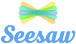 Listen to the Big Book Curious George’s Dinosaur DiscoveryReader’s Notebook pg. 28 (This is in the packet I sent home.)Log onto Seesaw for videos on blending and to listen to the Big Book. MathExplore Seesaw AppExplore Seesaw AppMath worksheet pg. 57 (This is in the packet I sent home.)Log onto Seesaw for a video on building towers with 5 cubes. Other Activities:Explore Seesaw AppExplore Seesaw AppNothing TodaySubject:ThursdayFriday:Notes Literacy:Journeys:Blending words and Words to Know (WTK) Read pages 78-83 of reading bookDraw a picture of something that you did yesterday. Write a sentence to go with your picture. Use a verb in the past.Reader’s Notebook pgs. 31-32Log into Seesaw for a video on blending. Journeys:Blending words and Words to Know (WTK) Read pages 84-89 of student bookOn a piece of paper, draw a picture of someone jumping on one side. Think of a synonym for jumping. On the other side, draw a picture of someone doing that. 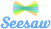 Reader’s Notebook pg. 33Log into Seesaw for a videos on blending and synonyms. Math:Math Worksheet pg. 58Log into Seesaw for a video on building towers of 10 cubes. Math Worksheet pg. 60.Log into Seesaw for a video on combinations of 10. Other Activities:Nothing TodayNothing Today